CAPABilitiesStatement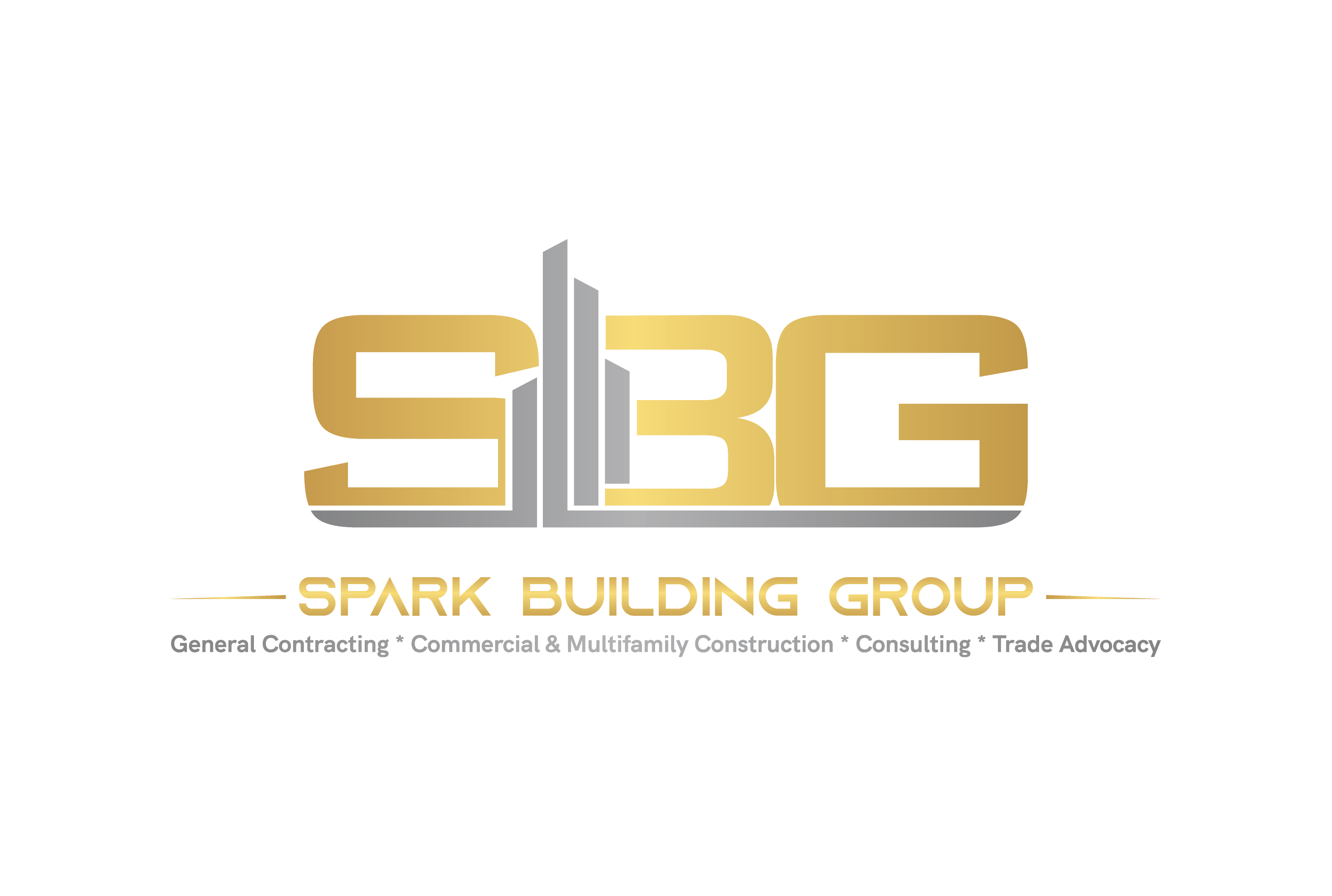 Licensed Commercial GC + CONSULTANTS – CONCRETE SPECIALTYdemi@sparkbuildinggroup.comCell: 803.620.5847www.sparkbuildinggroup.comAbout Spark Building GroupSpark Building Group delivers concrete & storefront projects – initial & repair/maintenance; through subcontractor and prime relationships with the federal government, state & local municipalities in the Southeast; along with prime commercial contractors as second tier subcontractors.  SBG helps their clients achieve objectives & project completion through effective project management, GC & subcontracting.Core CompetenciesMasonry/concrete contractorsConcrete PavingHighway, road, street sidewalkSite prep – concreteDemolition & waterproofing – concreteStorefrontGeneral management consultingProfessional management & advanced trainingNAICS CodesConcrete & Storefront:           Professional Services:238150     237310                     541611238110     238910                     611430238140     238390                     Featured ClientsEnterprise Rent-a-CarPast PerformanceMultiple storefrontsAsphalt & concrete paving – commercialRepair & maintenanceCertificationsNC DOT SBE & SPSF Cert.NC HUB CertifiedNC DOT PrequalifiedNC DOT DBE (submitted)SBA 8(a) (submitted)NC Certified Lead RRRP Aspiring: Charlotte CBI MWSBE (post-NC HUB return)DUNS Number: 120882305